Polli					  				28. november 2023 nr Peremehetu ehitise väljaselgitamine (Kivi tn 29)Mulgi vallas Karksi-Nuias Kivi tn 29 (katastritunnus 48001:001:0763) maaüksusel asub garaažiboks, millel puudub Mulgi Vallavalitsusele teadaolevalt omanik.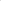 Vabariigi Valitsuse 08.08.1996 määruse nr 211 „Peremehetu ehitise hõivamise korra kinnitamine" järgi selgitab ehitise peremehetuse välja kohalik omavalitsus, kes hindab ehitist ja võtab selle arvele. Kui ehitisel ei ole valdajat, määrab kohalik omavalitsus ehitisele hooldaja.Asjaõigusseaduse rakendamise seaduse § 13 lõige 2 sätestab, et peremehetu ehitise hõivamise õigus ja kohustus on kohalikul omavalitsusel ja riigil. Ehitise hõivamise eesmärk on korrastada omandisuhteid, et omanikuta asjale tekiks omanik.Tulenevalt eeltoodust ja võttes aluseks asjaõigusseaduse rakendamise seaduse § 13 lõike 2 ja Vabariigi Valitsuse 08.08.1996 määruse nr 211 „Peremehetu ehitise hõivamise korra kinnitamine" punktide 8 ja 9 aluselMulgi Vallavolikogu o t s u s t a b:Algatada peremehetute ehitiste väljaselgitamine, eesmärgiga võtta arvele peremehetu ehitistena garaaž asukohaga Kivi tn 29, Karksi-Nuia, Mulgi vald, Viljandi maakond.Vallavalitsusel:korraldada ehitiste hindamine ja arvele võtmine;avaldada ametlikus väljaandes Ametlikud Teadanded ja ajalehes “Sakala” ning Mulgi valla kodulehel teadaanne vastuväidete esitamiseks hõivatavate ehitiste peremehetuse või selle kohaliku omavalitsuse poolt hõivamise, hoonete asukoha ning viimase teadaoleva omaniku kohta kahe kuu jooksul.Otsus jõustub teatavakstegemisest.Käesoleva otsuse peale võib esitada kaebuse Tartu Halduskohtule halduskohtumenetluse        seadustikus sätestatud 30 päeva jooksul arvates otsuse teatavakstegemisestArvo Maling Volikogu esimees